Целью лабораторной работы является формирование практических навыковиспользования математических пакетов MatLab,  Maple и Mathcadпри решении различных технических и экономических задач.Каждое контрольное задание (раздел. 4) содержит 10 вариантов. Вариант индивидуального задания определяется номером записи фамилии студента в журнале преподавателя.Отчет по контрольной работе должен содержать:1. Титульный лист.2. Задания и скриншоты вычисленийв математическом пакете (пример выполнения и оформления этого пункта представлен в разделе 5).3. Список используемой литературы.Ниже представлены требования к теоретическим знаниям и практическим  навыкам работы в математических пакетах (разделы  1-3), а также задания (раздел 4) для выполнения контрольной работы. Задания можно выполнить в одном из доступных математических пакетов. Математический пакет MatLab1.1. Простейшие вычисления и операции в MatLabЦели контрольной работы:Изучить структуру окна MatLab: меню, панели инструментов, справочная система.Вычисление значений выражений, содержащих переменные.1.2.Задачи линейной алгебры и математического анализаЦели контрольной работы:Вычисление сумм, произведений, пределов функций. Вычисления производных и интегралов.Решение систем линейных и алгебраических уравнений.Дифференциальные уравнения и системы дифференциальных уравнений.Действия с матрицами.1.3. Графика в системе MatLabЦели контрольной работы:Изучить графические возможности системы MatLab.Построение двух и трехмерных графиков.Специальные виды графиков.Изменение параметров изображения.2. Математический пакет Maple.2.1.Простейшие вычисления и операции в MapleЦели контрольной работы:Изучить структуру окна Maple: меню, панели инструментов, справочная система.Алфавит Maple и его синтаксис.Преобразование чисел с разным основанием, константы, переменные.Операторы и операнды, математические функции со строками данных.Упрощение выражений.2.2. Задачи линейной алгебры и математического анализаЦели контрольной работы:Вычисление сумм, произведений, пределов функций. Вычисления производных и интегралов.Решение систем линейных и алгебраических уравнений.Дифференциальные уравнения и системы дифференциальных уравнений.Действия с матрицами.2.3. Графика в системе MapleЦели контрольной работы:Изучить графические возможности системы MatLab.Построение двух и трехмерных графиков.Специальные виды графиков.Изменение параметров изображения.Математический пакет Mathcad3.1.Простейшие вычисления и операции в MathcadЦели контрольной работы:Изучить структуру окна Mathcad: меню, панели инструментов, справочная система.Вычисление значений выражений, содержащих переменные.3.2. Задачи линейной алгебры и математического анализаЦели контрольной работы:Вычисление сумм, произведений, пределов функций. Вычисления производных и интегралов.Решение систем линейных и алгебраических уравнений.Дифференциальные уравнения и системы дифференциальных уравнений.Действия с матрицами.3.3. Графика в системе MathcadЦели контрольной работы:Изучить графические возможности системы.Mathcad.Построение двух и трехмерных графиков.Специальные виды графиков.Изменение параметров изображения.Варианты заданий к контрольной работеПростейшие вычисленияВычислите значения выражения:Вычисление сумм  и произведенийСогласно варианту найти сумму или произведение:Вычисление пределов функцийНайти пределы:Вычисления интеграловСогласно варианту вычислить интеграл:Дифференцирование.Задана функцияРешение систем линейных и алгебраических уравненийНайти решения  системы уравнений:Дифференциальные уравнения и системы дифференциальных уравненийНайти общее решение дифференциального уравненияДействия с матрицамиСогласно варианту выполнить указанные действия с матрицами:Построение двух и трехмерных графиков.Построить графики функций в декартовой системе координат:Построить графики в полярной системе координат для функций:у=sin(Ах)cos(Вх). Значение х изменяется от 0 до   с шагом 0.01.Здесь А и В предпоследняя и последняя цифры шифра зачетной книжки.Построить 3D поверхности, для функций заданных в таблицеПример выполнения иоформлениялабораторной работыНиже представлена методика решения заданийлабораторной работы  в системеMatLab ипримерее оформления.При выполнении заданий в других математических пакетахк оформлению предъявляются аналогичные требования. Задание 4.1.Вычислить значение выраженияЛистинг вычислений в окнеCommandWindow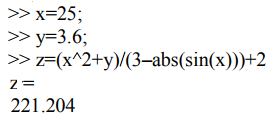 Задание 4.2.а ) Найти сумму .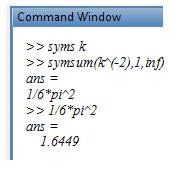 б) Найти произведение 					>>k=2:100;					>>a=1-1./k.^2;>>p=prod(a)Задание 4.3.Найти предел:.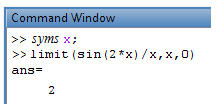 Задание4.4.  а) Вычислить неопределенный интеграл.Листинг вычислений в окнеCommandWindow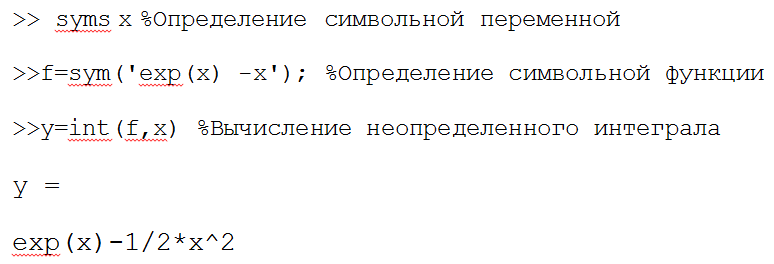 б) Вычислить определенный интеграл  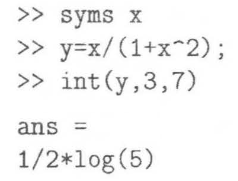 Задание 4.5. Задана функцияНайти первую и вторую производную производные по переменной t.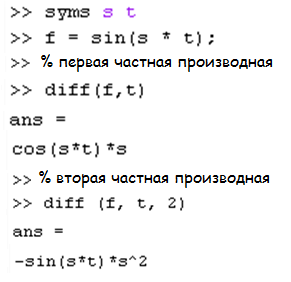 Задание4.6. Найти решения  системы  уравненийЛистинг вычислений в окнеCommandWindow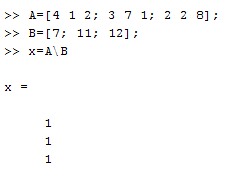 Задание 4.7. Найти общее решение  дифференциального уравненияу'=4y+3sin(x).ЛистингвычисленийвокнеCommandWindow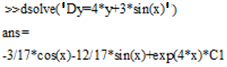 Задание4.8. Найти произведение матриц   где, Листинг вычислений в окнеCommandWindow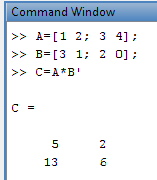 Задание4.9.1.Построить график функции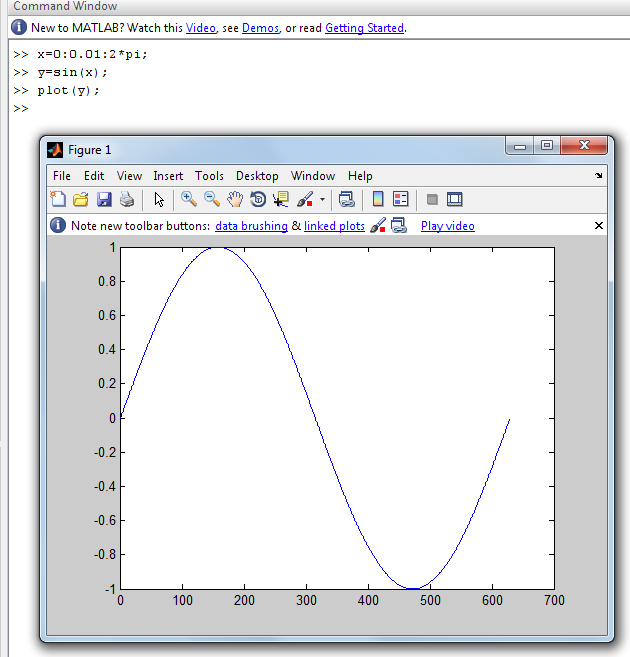 Задание 4.9.2. Построить график функции в полярной системе координат.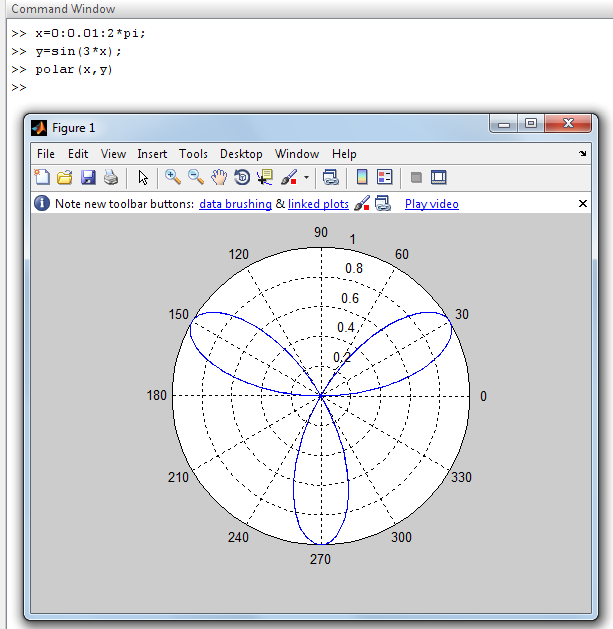 Задание4.9.3. Построить 3Dповерхность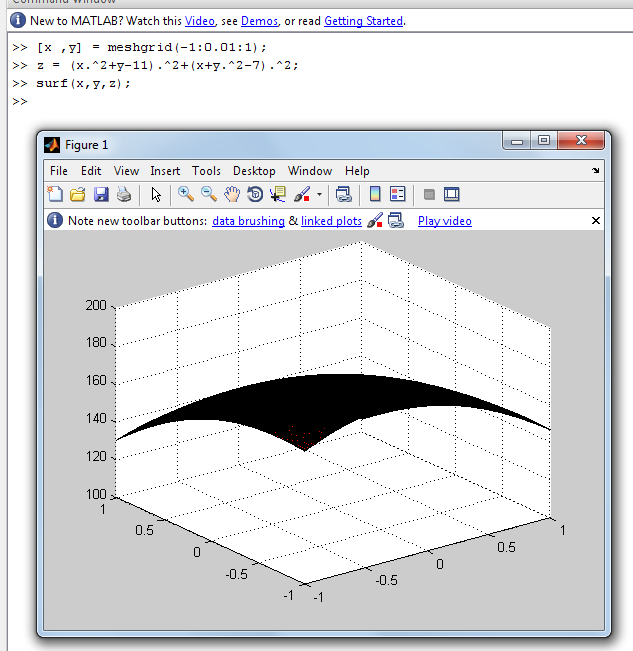 ВариантВыражение0; 2; 4; 6; 8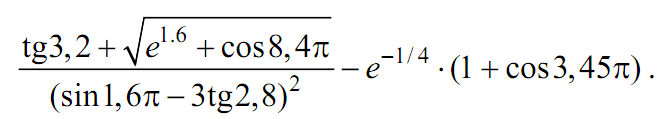 1; 3; 5; 7; 9ВариантСуммы, произведения01234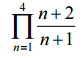 5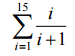 6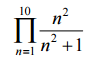 7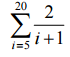 8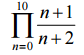 9ВариантПределы0123456789ВариантИнтеграл0123456789ВариантВид производной0Найти её производную первого порядка по x1Найти  производную второго порядка по x2Найти  производную третьего порядка по  x3Найти  производную четвертого порядка по  х4Найти  производную четвертого порядка по  x5Найти  производныепервого порядка по  x и по у6Найти  производнуюпервого порядка по у7Найти  производнуювторого порядка по  у8Найти  производнуютретьего порядка по  у9Найти  производнуючетвертого порядка по уВариантСистема уравнений0123456789ВариантУравнение0у'=(2xy+x)/(y-2xy)1у'=(1-2x)/y22у'=(1-x2)/xy3у'=(y2-y)/x4у'=exp(x)-15y'=y ln(y)/sin(x)6у'=exp(-x)-2y7у'=sin(x)-y8у'=1/(2x-y2)9у'=exp(-x)-2xВариантМатрицы01;  .2.3.4.56.7.8.9.ВариантУравнениеДиапазон построения графика0x[2;20], Δх=11x[2;25], Δх=22x[5;25], Δх=0,53x[5;30], Δх=14x[5;35], Δх=25x[5;30], Δх=16x[1;10], Δх=0,57x[5;25], Δх=0,58x[2;20], Δх=19x[5;30], Δх=1ВариантФункцияПределы измененияПределы измененияВариантФункцияху0z=sin(x)cos(y)от -2 до 2от -2 до 21z=sin(x/2)cos(y)от -2 до 2от -2 до 22z=sin(2x)cos(y)от -2 до 2от -2 до 23z=sin(x)cos(y/2)от -2 до 2от -2 до 24z=sin(x)cos(y)от -2 до 2от -2 до 25z=sin(x/2)cos(2y)от -2 до 2от -2 до 26z=sin(2x)cos(2y)от -2 до 2от -2 до 27z=sin(x)cos(2y)от -2 до 2от -2 до 28z=sin(2x)cos(4y)от -2 до 2от -2 до 29z=sin(x)cos(4y)от -2 до 2от -2 до 2